Конкурс  «Подбери пару».Каждой команде выдается рисунок-фотография, на котором вы должны найти объекты, которые перечислены в карточке. В правый столбик таблицы  подобрать слова приведенные ниже. На это вам дается 5 минут.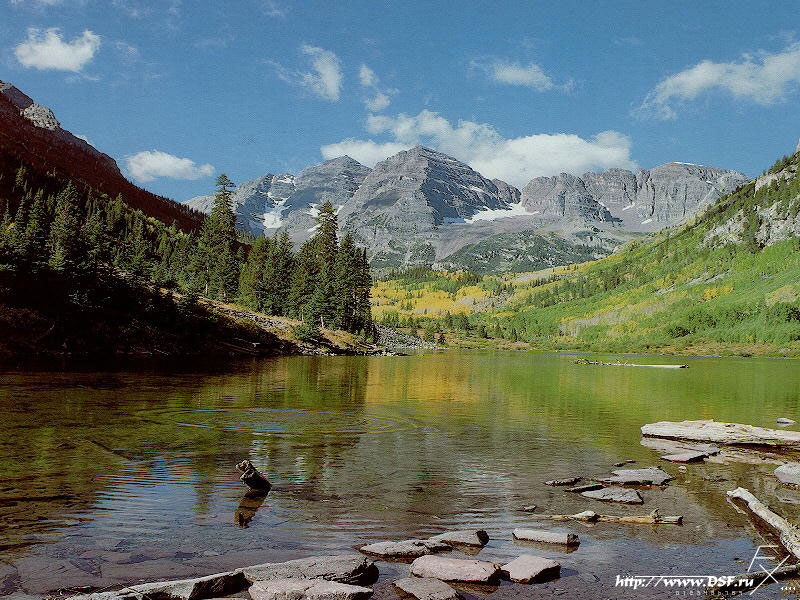 		снег – 		облако – 		горы – 		озеро – 		лес – 		небо – 		плитняк – 		берег – 		склон – (туча, деревья, вершина, дождь, река, дно, земля, равнины, песок)Конкурс  «Наше мнение».Вам предлагаются вопросы и несколько вариантов ответа к нему. Необходимо пометить галочкой правильный вариант ответа.На выполнение задания этого конкурса вам дается 5 минут.Снег быстрее тает: в городелесуГориллы бьют себя в грудь: чтобы лучше откашлятьсячтобы отогнать врагачтобы избавиться от блохЦветок папоротника имеет цвет: красныйярко-желтыйпапоротник не цвететВ Африке живет: зебракенгурупингвинДля дыхания необходим газ: азоткислородозонПтица умеющая летать: фламингопингвинстраусГранит и базальт, горные породы: осадочныеметаморфическиемагматическиеПроцесс, приводящий к разрушению горных пород, называют: выветриваниевыпариваниевыравниваниеКонкурс «Загадочная шифровка».Вам необходимо отгадать загадки и с помощью ответов  прочитать зашифрованное послание за 5 минут:Нам всегда нравится устремлять свой взор на (1)………………… .       Мы всегда радуемся, когда видим (2)………………………… .                                                                                                                                         А если вечером увидим (3) .................................,                                                                                                                                           то значит ночью увидим  (4).................................. .Голубой шатер весь мир накрыл. ________________________________________Красная девушка по небу ходит.Летом греет – зимой холодит. ______________________________Светит, а не греет.А двенадцать раз в году родится. ______________________________Поверх деревьев свечи теплятся.Месяц видел, солнце затушило. __________________________________Конкурс «Кто это? Что это?». Вам необходимо определить, кто или что изображено на рисунке.      Конкурс «Что это?».Учащиеся по очереди показывают мимикой и жестами значение слова, а остальные отгадывают:1 – 	Земля					7 – Солнце2 – 	вулкан					8 – горы3 – 	дождь					9 – снег4 – 	зоопарк					10 – лес5 – 	ветер						11 – гроза6 – 	цветок					12 – кактус123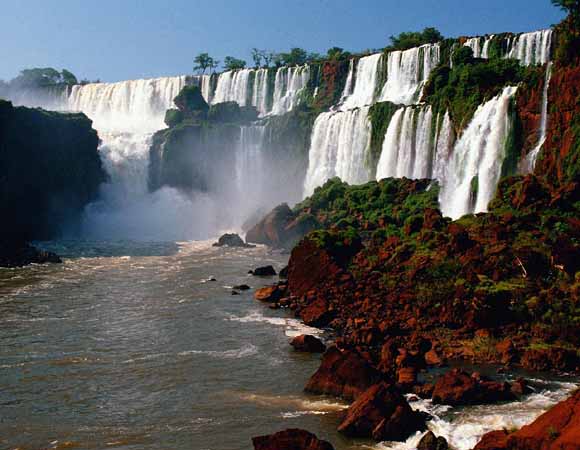 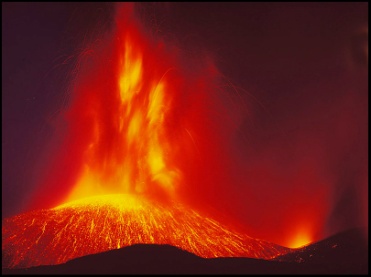 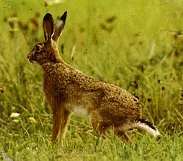 456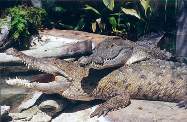 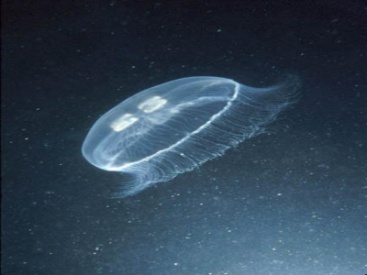 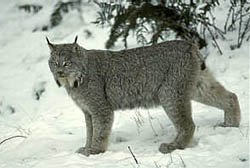 789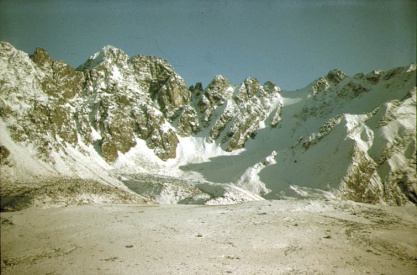 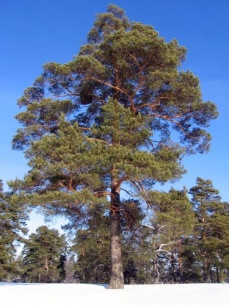 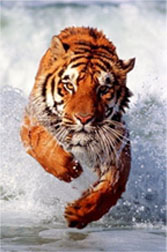 101112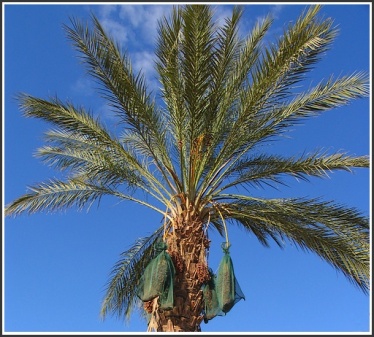 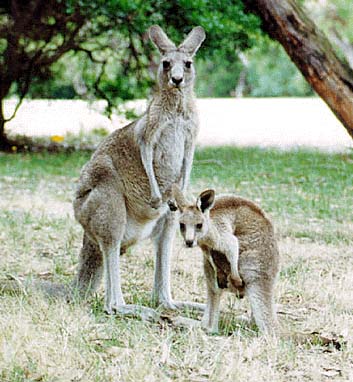 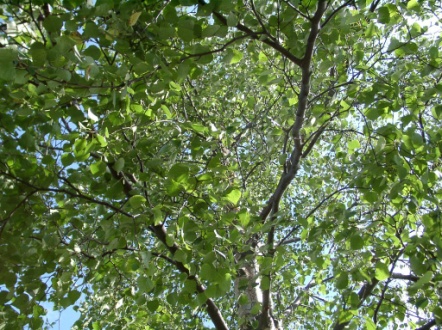 131415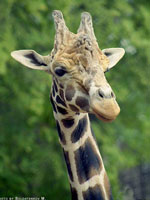 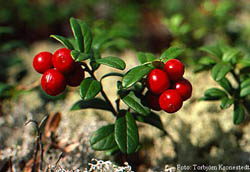 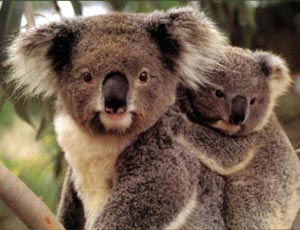 161718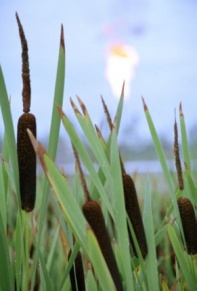 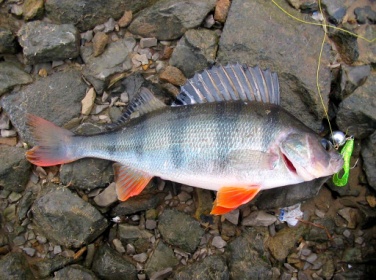 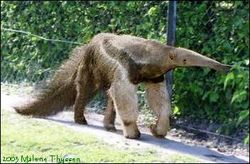 192021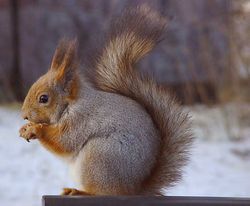 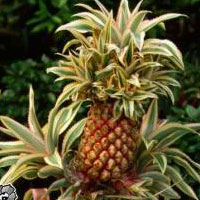 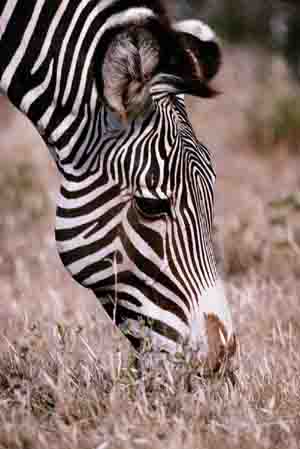 222324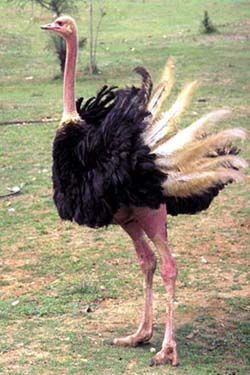 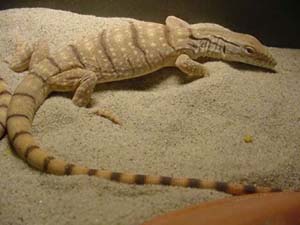 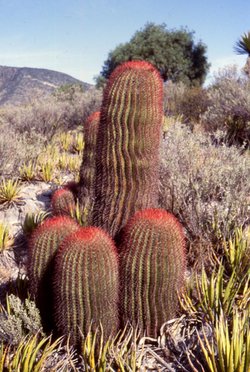 